H V A C D E S I G N I N G A N D D R A F T I N G E N G I N E E RF A R S H A DEmail: farshad-393870@2freemail.com FARSHAD’S VIRTUES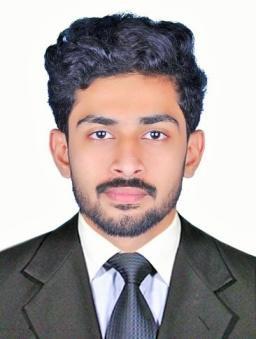 OPTIMISTIC| DEDICATED IN WORKS| SELF CONFIDENTEDUCATIONBachelor of Technology in Mechanical Engineering [2014-2018](Affiliated to Calicut University)Calicut University Institute of Engineering and Technology, Malappuram, Kerala.With an Overall CGPA of 6.55PLUS TWOMVHSS, Ariyallur, Kerala.With an Overall percentage of 86.83TENTHCRHSS, Velimukku, Kerala.With an Overall percentage of 81WORKEXPERIENCEWorked as a full time HVAC Engineer in Bangalore from December 2018– may 2019.Worked as a trainee for HVAC Design and Drafting in Bangalore from October 2018 – November 2018.PROJECT AND SEMINARProject: Portable Thermoelectric RefrigeratorProduce a small portable Refrigerator (Dimensions: L=176mm B=176mm H=286mm) using ‘Thermoelectric Module’.Seminar: A Critical Review on Different Types of Wear of MaterialsDiscuss the various types of wear mechanism and different lubrication process.TECHNICAL SKILLSHVAC Designing and Drafting.Heat load calculation (Manual, HAP & E-20 sheet).Ventilation Criteria (Kitchen & Car park).Selection of machine.Duct sizing (Velocity reduction & Equal friction method).Different types of duct.External static pressure calculation (In straight duct & standard equipments).Pipe sizing & Head loss.AHU, FCU, VRV, VRF, Package unit & DX-system.Bill of quantity.AutoCAD 2d & 3d.Microsoft Excel, Microsoft word, Microsoft power point.INTERPERSONAL SKILLDedicated in works.Confident and Determined.Ability to cope up with different situations. o Hard Worker.o  Good team worker.o  Interested to learn new technology.PERSONAL DETAILSSexDate of BirthLanguages KnownMarital StatusNationalityReligionInterest & HobbiesVisa status: Male: 14-11-1995: English, Malayalam & Hindi: Single: Indian: Muslim: Travelling, Driving, Photography.: Visiting VisaDECLARATIONI do hereby declare that the above information is true to the best of my knowledge.FARSHAD 